Huurovereenkomst lokalen 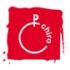 Chiro Pripo ElverseleTussen (verhuurder) Chiro Pripo ElverseleHof Ter Elstlaan 9  
9140 Elversele
GSM: 0471344706 (Kristof) of 0478376538 (Tania) Rekening BE35 7370 0817 6537(Oudercomite Chiro Pripo Elversele)De ondertekenaar dient meerderjarig te zijn en aanwezig tijdens het verblijf. Details verhuring: Periode: 	 	 	 	van______ tot en met______ = ___ nachten Verhuurprijs:_______  	 (€5 p.p./nacht, met een minimum van €75/nacht) Waarborg: 200€			
waarvan 60€ aftrek vaste kosten, maximum  teruggave waarborg is 140€Betalingen: Waarborg: 	200€	 	 	te betalen ter bevestiging van reservatie. Verhuurprijs: €______ 	 	 	te betalen ten laatste 1 week voor aankomst. Algemene bepalingen: De huurder verbindt zich ertoe als goede huisvader van het lokaal te genieten, hetgeen inhoudt dat hij zich houdt aan het huishoudelijk reglement. Naam en handtekening huurder: 	Naam en handtekening verhuurder:  1 En (huurder) Naam groep: 	 	 Vertegenwoordigd door: ____________________________________ Naam: 	 	 	 ____________________________________ Adres: 	 	 	 ____________________________________ GSM-nummer: 	 	 ____________________________________ Bankrekeningnummer:  ____________________________________ Extra kosten: Er zal een forfaitaire kost aangerekend worden voor verbruik van water, gas en elektriciteit van 60€/weekend. Deze wordt afgehouden van de waarborg.Voor het afval zal er ook een forfait van 30€aangerekend worden. Indien afval terug meegenomen wordt vervalt het forfait.